Муниципальное общеобразовательное учреждение«Гимназия №1 городского округа Стрежевой»УмландияПрограмма внеурочной деятельности младших школьниковМОУ «Гимназия №1 г.о. Стрежевой»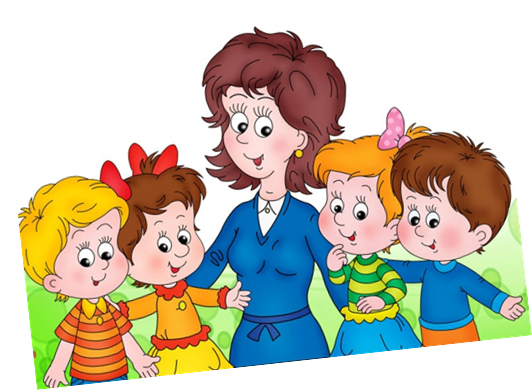 2023 г.Нормативно – правовая сторона программы.Федеральный закон «Об образовании в Российской Федерации»Федеральный государственный образовательный стандарт начального общего образованияКонцепция духовно-нравственного развития и воспитания личности гражданина РоссииКонцепция модернизации дополнительного образования детей     Российской Федерации на период до 2010 годаМетодические рекомендации по развитию дополнительного образования детей в общеобразовательных учрежденияхПисьмо Министерства образования Российской Федерации «О повышении воспитательного потенциала общеобразовательного процесса в общеобразовательном учреждении».ПОЯСНИТЕЛЬНАЯ ЗАПИСКААктуальность программыСогласно Федеральному базисному учебному плану  внеурочная деятельность является неотъемлемой частью образовательного процесса в школе.Внеурочная  деятельность школьников – понятие, объединяющее все виды деятельности школьников (кроме учебной), в которых возможно и целесообразно решение задач их воспитания и социализации. Основным преимуществом внеурочной  деятельности является предоставление учащимся возможности широкого спектра занятий, направленных на их развитие. Наша гимназия представляет собой  модель «школы полного дня», в основе которой лежит реализация внеурочной деятельности учащихся воспитателями. Данную модель характеризует:создание условий для полноценного пребывания ребенка в образовательном учреждении в течение дня;содержательное единство учебного, воспитательного, развивающего процессов в рамках воспитательной системы и основной образовательной программы образовательного учреждения;создание здоровьесберегающей среды, обеспечивающей соблюдение санитарно-эпидемиологических правил и нормативов и включающей рациональную организацию образовательного процесса, оптимизацию двигательной активности, организацию рационального питания, работу по формированию ценности здоровья и здорового образа жизни;создание условий для самовыражения, самореализации и самоорганизации детей, с активной поддержкой детских общественных объединений и органов ученического самоуправления;опора на интеграцию основных и дополнительных образовательных программ.Преимуществом данной модели является создание комплекса условий для успешной реализации образовательного процесса в течение всего дня.Таким образом, исходя из требований к такой модели школы и в свете ФГОС, администрацией гимназии и учителями начальных классов было принято решение создать систему внеурочной деятельности учащихся начальной школы – в результате была разработана программа «Умландия» как программа организации внеурочной деятельности учащихся.Цель программы «Умландия»:создание воспитывающей среды, обеспечивающей активизацию социальных, интеллектуальных интересов детей в свободное время и организацию взаимодействия детей и взрослых;развитие  здоровой,  творчески растущей личности,  сосформированной гражданской ответственностью и правовым самосознанием, подготовленной к жизнедеятельности в новых условиях, способной на социально значимую практическую деятельность, реализацию добровольческих инициатив.Таким образом, программа «Умландия» помогает педагогам решать следующие задачи: создать условия дляразвития и упрочения детской организации как основы для межвозрастного конструктивного общения, социализации, социальной адаптации, творческого развития каждого учащегося;создать условия дляформирования нового стиля взаимоотношений между взрослыми и детьми, стиля совместной, равноправной, взаиморазвивающей, интеллектуальной творческой деятельности;создать условия длявключения родителей учащихся в воспитательный процесс.создать условия дляиспользования в повседневной работе форм и методов работы, доступных и интересных детям младшего школьного возраста создать условия дляразвития познавательного, коммуникативного, нравственного, физического, эстетического потенциалов личности ребёнка;Эти задачи едины для всей ступени начальной школы, но реализуются поэтапно учитывая разную степень самостоятельности учащихся в деятельности.Так, в 1 классе помощь родителей детям в индивидуальных и групповых проектах максимальна, так как идет приобретение социальных знаний и  опыта; во 2–3 классах – частичное присутствие родителей, идет формирование ценностного отношения к социальной реальности;  в 4 классе – участие родителей минимальное, дети получают  опыт самостоятельного общественного действия.Цель и задачи  внеурочной работы определили содержание, формы, направления  воспитательной деятельности во внеурочное время.При разработке содержания и выборе организационных форм воспитания во внеурочное время мы  руководствовались следующими принципами организации детского досуга:принцип общественной значимости, общественной результативности досуговой деятельностии общей полезности будущего дела утверждает, что любой реализуемый проект должен иметь для участников личностные позитивные смыслы и одновременно содержать общественную, духовно-нравственную ценность;принцип самодеятельности и индивидуального подхода к участникам досуговых занятий;принцип занимательности и привлекательности;принцип гуманизациии гуманитаризациивоспитания личностиспособствует правильной ориентации обучающихся в системе ценностей и содействует включению обучающихся в диалог разных культур;принцип общей территории означает, что страна «Умландия» занимает все территориальное пространство I ступени, а ее жителями становятся все учащиеся, родители и педагоги начальной школы;принцип свободы выбора дает право на избирательность интересов, возможность добровольности соучастия в общих делах и организации личных проектов;принцип успешности напоминает, что именно успех приносит каждому из нас удовлетворение и счастье, окрыляет и дает новый толчок для радостной мобилизации своих сил. Успех  и признание создают основу для формирования высокой самооценки, без которой невозможно становление здоровой психики, чувства комфорта и социально-психологической защищенности;принцип «хочу – могу – буду» позволяет преодолеть пассивное, иждивенческое, потребительское отношение к жизни. Хочешь жить интересно, с выдумкой, радостно – сделай свою жизнь такой;принцип сотворчества взрослых и детей является главным условием жизнеспособности коллектива, залогом и гарантом развития и процветания страны «Умландия»В основе программы лежит игра-путешествие по стране знаний Умландия. Ребята путешествуют по тематическим тропинкам в течение года:  делают открытия, набираются новых знаний, умений, учатся уважать друг друга и других людей, участвуют в различных делах, создают проекты, выполняют текущую работу.Умландия – это страна знаний, где живут умные, добрые, отзывчивые и трудолюбивые умландцы, умеющие ценить дружбу. Но главная отличительная черта умландцев – желание и умение учиться и стремление к самоорганизации.Учеными уже давно доказано, что дети стремились играть всегда, даже в первобытном обществе.В.А. Сухомлинский сказал: «Игра — это огромное светлое окно, через которое в духовный мир ребенка вливается живительный поток представлений, понятий об окружающем мире. Игра — это искра, зажигающая огонек пытливости и любознательности». Игра для младших школьников – это способ научиться тому, чему их никто не сможет научить, способ исследования и ориентации в реальном мире. В игре рождается плодотворное соревнование, подчинённое социально значимой идее – успешности общего действия и достижения поставленной цели. Таким образом, в ходе игры воспитывается личная ответственность за порученное дело.Игра – это очень серьезная деятельность, которая помогает ребенку самоутвердиться, самореализоваться.Огромное значение для ребят имеет участие в жизни класса вне основных школьных уроков. Для многих – это один из основных мотивов посещения школы, так как есть возможность проявить инициативу и самостоятельность, ответственность и открытость.В Базисном учебном плане общеобразовательных учреждений Российской Федерации (для начального общего образования) выделены следующие основные направления внеучебной деятельности:спортивно-оздоровительное;художественно-эстетическое;научно-познавательное;военно-патриотическое;общественно полезная деятельность;проектная деятельность.Направления внеурочной (внеучебной) деятельности являются содержательным ориентиром и представляют собой содержательные приоритеты при организации внеучебной деятельности, основание для построения соответствующих образовательных программ.В стандарте выделены девять видов внеурочной деятельности:познавательная деятельность;игровая деятельность;проблемно-ценностное общение;досугово-развлекательная деятельность;художественное творчество;социальное творчество (социально-преобразовательная деятельность);трудовая (производственная) деятельность;спортивно-оздоровительная деятельность;туристско-краеведческая деятельность.Опираясь на эти ориентиры, выделенные в Базисном учебном плане и стандарте, мы определили для себя направления воспитания младших школьников, способные сформировать у учащихся ценностное отношение к нормам культурной жизни, которые и отразили в программе «Умландия»: духовно-нравственное направление: воспитание гражданственности, патриотизма, уважение к правам, свободам и обязанностям человека; воспитание нравственных чувств  и этического сознания; формирование  отношения к этическим  нормам  жизни  как  регулятору  поведения  людей.спортивно-оздоровительное направление: воспитание ценностного отношения к здоровью и здоровому образу жизни, к нормам гигиенической культуры (гигиена  как  условие  сохранения  здоровья  и  жизни, уважительного отношения  к  окружающим   людям, силы  и  красоты  тела и как  условие благоприятного  состояния). общеинтеллектуальное направление: воспитание трудолюбия (труд  как  способ  создавать материальные  ценности,  сохранять    и  приумножать их, труд  как  отношение  к  людям  и  к  себе), формирование ценностного отношения к нормам   учебно-познавательной  деятельности (познание как  развитие и свобода человека, как содержание  жизни  современного  человека), творческого отношения к учению, труду, жизни;общекультурноенаправление: воспитание ценностного отношения к природе, окружающей среде (экологическое воспитание); воспитание ценностного отношения к прекрасному, формирование представлений об эстетических идеалах и ценностях. социальное направлениепроходит красной нитью через все описанные выше направления воспитания и заключается в создании условий для развития эстетических, коммуникативных, организаторских, нравственных и иных социальных способностей. Успешность социокультурного воспитания помогает развить качества, которые рождают поступки и поведение и, в конечном счете, формируют характер человека. Чем больше социокультурных способностей и качеств приобретет ребенок, тем больше у него возможностей для успешной социальной интеграции.Надо сказать, что Программа внеурочной деятельности «Умландия» представляет собой некий многогранник, каждая грань которого несет определенную смысловую и ценностную нагрузку.Процесс воспитания младших школьников через программу «Умландия» можно отразить в следующей незамысловатой схеме (рисунок 1).На схеме отражены проекты, задуманные для организации внеурочной деятельности школьников (в ярких указателях слева), а в остальных блоках размещены направления воспитания, соответствующие данному проекту. Ближайшее звено к названию проекта имеет яркий контур, соответствующий цвету проекта, и является приоритетным в воспитательном пространстве на данном этапе.А социальное направление, как упоминалось выше, одинаково реализуется в рамках любого из четырех проектов.Рисунок  1«Умландия»Организация воспитательного поляНа рисунке видно, что независимо от видимой разности проектов относительно ценностной ориентации, воспитательные поля во всех проектах имеют одни и те же составляющие, поскольку в процессе воспитания отделить их друг от друга невозможно – невозможно сегодня заниматься только этическим воспитанием, а завтра только физическим. Деление это условное и дает возможность плавному переплетению всех культурных норм (как и в жизни), что обеспечивает создание условий для гуманного воспитания и самовоспитания личности ученика.С этой же целью данные направления были дополнены программами линейного цикла («Калейдоскоп полезных дел», «Воспитай себя сам» (курс этических бесед), Подвижные игры «Народные забавы», «Интеллектуальная мозаика»).В основе игровой программы «Умландия» заложены следующие положения:совмещение в жизненной практике младшего школьника образовательных задач, решая которые, каждый участник игры совершает постепенный переход от игры-забавы через игры-задачи к активной учебно-познавательной деятельности, раскрытию собственных способностей;поэтапное усложнение обучающих задач и условий игры, участие каждого школьника в конкурсах, играх, состязаниях, включение его в активную позицию: от болельщика – к участнику – и организатору (лидеру);создание условий для выбора участниками игры своего участия в ней с учётом их интересов, способностей и возможностей;постепенное усложнение требований к выполнению заданий путешествия, развитие индивидуальных и коллективных норм отношений;единство решения обучающих, воспитательных, познавательных задач.Участие в игре «Умландия» может стать эффективным средством формирования в группах младших школьников таких качеств, как организованность, подчинение принятому решению, ответственность, инициатива и творчество. Совместный характер игр побуждает действия, помогает осознать свои собственные победы и ошибки. Таким образом, постепенно возникают предпосылки к формированию сознательного поведения и самоконтроля, что для младшего школьника является основой усвоения нравственных норм. Действуя по заранее оговорённым правилам, каждый ребёнок может заслужить одобрение взрослых, признание и уважение собственных личностных качеств своими сверстниками.Особо требуется рассмотреть технологии организации внеурочной деятельности, которые помогут учителю организовать ее в соответствии с ФГОС наиболее эффективно. Используемая технология определяется руководителем определенного направления внеурочной деятельности (педагог-предметник, психолог, специалист учреждения дополнительного образования и т.д.) Рассмотрим некоторые особенности технологий, используемых во внеурочной работе.1. Проектная деятельностьПод проектной деятельностью понимаются разные виды деятельности, имеющие ряд общих признаков:направлены на достижение конкретных целей;включают в себя координированное выполнение взаимосвязанных действий;имеют ограниченную протяженность во времени, с определенным началом и концом;в определенной степени неповторимы и уникальны.Цель работы над проектами в начальной школе - развитие личности и создание основ творческого потенциала учащихся.2. Дифференциация по интересамДифференциация предполагает обязательный учет индивидуально-типологических особенностей учащихся, форму их группирования и различное построение воспитательного процесса в выделенных группах. Таким образом, дифференциация представляет собой прежде всего «различение», «разделение». Критерий этого разделения в данном случае - интересы учащихся.3. Информационные и коммуникационные технологииИнформационно-коммуникативные технологии представляют собой процесс подготовки и передачи информации школьнику, средством осуществления которых является компьютер.4. Игровые технологииАктуальность игры в настоящее время повышается из-за перенасыщенности современного мира информацией. Задачей школы становится развитие самостоятельной оценки и отбора получаемой информации. Одной из форм обучения, развивающей подобные умения, является дидактическая игра, способствующая практическому использованию знаний, полученных на уроке и во внеурочное время. Игра — это естественная для ребенка и гуманная форма обучения. Игровая технология строится как целостное образование, охватывающее определенную часть учебного процесса и объединенное общим содержанием, сюжетом, персонажем. В нее включаются последовательно игры и упражнения, формирующие умение выделять основные, характерные признаки предметов, сравнивать, сопоставлять их; группы игр на обобщение предметов по определенным признакам; группы игр, в процессе которых у младших школьников развивается умение отличать реальные явления от нереальных; группы игр, воспитывающих умение владеть собой, быстроту реакции на слово, фонематический слух, смекалку и др. При этом игровой сюжет развивается параллельно основному содержанию обучения, помогает активизировать учебный процесс, осваивать ряд учебных элементов. Составление игровых технологий из отдельных игр и элементов - забота каждого учителя начальной школы.5. Технологии саморазвития личности учащихся.Самовоспитание есть неотъемлемая и важнейшая часть процесса саморазвития."Всякое воспитание есть в конечном счете самовоспитание" (Л.С.Выготский). Педагогическая задача состоит в том, чтобы помочь личности осуществить самовоспитание: осознать происходящие в его психике процессы, научить ребенка осознанно управлять ими, вызывать их мотивацию, ставить цели своего совершенствования.Самовоспитание, самосовершенствование — это процесс осознанного, управляемого самой личностью развития, в котором в субъективных целях и интересах самой личности целенаправленно формируются и развиваются ее качества и способности. 6. Технология деятельностного типа. Обучение на основе «учебных ситуаций» - обеспечивает осознание обучающимся разнообразных связей между объектами и явлениями, позволяет школьнику удерживать и воссоздавать целостность картины мира; Эта технология эффективна при организации работы по решению практических задач.  7.Технология активных форм обучения.Обучение в сотрудничестве»  предусматривает работу в малых группах, парах и другие формы групповой работы. Это связано с её важностью в качестве основы для формирования коммуникативных универсальных учебных действий и прежде всего - умения донести свою позицию до других, понять другие позиции, договариваться с людьми и уважительно относиться к позиции другого.Ведущие  формы деятельности:Общеинтеллектуальное направление: Викторины, познавательные игры;Детские исследовательские проекты;Внешкольные акции познавательной направленности (олимпиады, конференции учащихся, интеллектуальные марафоны);Предметные недели, праздники, уроки Знаний, конкурсы.Общекультурное направление:Культпоходы в  музеи, библиотеки,  выставки;Концерты, инсценировки, праздники на уровне  класса и школы;Кружки художественного творчества;Праздничное оформление школы и  класса.Духовно-нравственное направление: Беседы, игры нравственного и духовно-нравственного содержания;Рукоделие и все виды творческой художественной деятельности детей;Проведение совместных праздников школы и общественности;Экскурсии, целевые прогулки;Детская благотворительность;Организация выставок (совместная деятельность  детей и родителей).Спортивно – оздоровительное направление:Спортивно-массовые и физкультурно-оздоровительные общешкольные мероприятия: школьные спортивные турниры, соревнования, Дни здоровья,  физкультминутки на уроках, организация оздоровительных перемен и прогулок на свежем воздухе;Контроль за соблюдением санитарно-гигиенических требований;Оформление уголков  по технике безопасности, проведение инструктажей.Социальное направление:Работа в рамках проекта «Благоустройство школьной территории»;Работа  по озеленению школы;Организация дежурства в классах;Выставки поделок и детского творчества;Трудовые десанты, субботники;Сюжетно-ролевые игры.Теперь предлагаем рассмотреть программу «Умландия» с точки зрения организации деятельности ребят и взрослых. В этом случае поможет другая схема (рисунок 2) и таблицы, приведенные ниже. Рисунок  2«Умландия»Организация деятельности участников программыНа рисунке в центральном круге в цветных секторах обозначены проекты-маршруты, а в серых окнах – названия тропинок по классам, соответствующих данному маршруту. Каждый класс движется по тропинке самостоятельно. Перед началом движения ребята с классным руководителем составляют собственный (внутриклассный) маршрут (план работы на четверть). По ходу движения дети делают остановки – время подвести итоги сделанным делам. Таким образом, движение по маршруту – есть деятельность ребят и взрослых, а остановка – это дело (мероприятие), на котором показываются результаты этой деятельности.Вся работа в рамках программы «Умландия» представляет собой циклический процесс, что и отображено на рисунке 2.В таблицах, приведенных ниже, можно увидеть содержание деятельности в рамках проектов-маршрутов, т.е. наполнение тропинок. Надо сказать, что все мероприятия, внесенные в таблицы, не что иное, как предложение для рассмотрения классными руководителями, и могут быть заменены по усмотрению последних на другие, соответствующие тематике проекта.Кроме дел, которые предложены для проведения путешествия, в таблицах указаны также и школьные мероприятия, возможные праздники и др.	Надо сказать,что путешествие может увлечь ребят только тогда, когда взрослые и дети станут не только организаторами, но и самыми непосредственными участниками. Организовать и направить развитие игры, помочь преодолеть затруднения, увидеть друг в друге хорошие качества, отметить ошибки – вся эта многообразная деятельность может быть обеспечена лишь совместной командой, состоящей из педагогов, родителей и учащихся. А потому программу «Умландия» можно рассмотреть еще с одной стороны: способы взаимодействия участников программы (рисунок 3).Рисунок 3«Умландия»Способы взаимодействия участников программыИнтерес к игре также зависит и от того, как сформированы экипажи играющих. Здесь мы встречаемся с очень важным своеобразием массовых игр. Проводя соревновательную игру в параллели классов-городов, педагог организатор и старшие вожатые не должны заново комплектовать команды – они уже налицо: это города (классы) и экипажи внутри каждого класса. Город и экипаж – в большинстве своём сложившийся коллектив, спаянный общностью интересов, крепнущий в совместных делах. Нужно стремиться к тому, чтобы эти группы представляли собою коллективы, всегда готовые оспаривать первенство в различных играх и состязаниях.Также в программу внеурочной деятельности младших школьников тесно вплетается взаимодействие ее участников с различными социальными партнерами города. Такое сотрудничество способствует всестороннему развитию ребят – эстетическому, физическому, интеллектуальному, нравственному. Данное взаимодействие можно отразить в следующей схеме (рисунок 4):Рисунок 4											  «Умландия»Сотрудничество участников программы с социальными партнерамиТаким образом, программа «Умландия» –  это программа творческого развития младших школьников. Она позволяет организовать в школе внеурочную учебно-воспитательную работу, дополняя учебный процесс и создавая у ребёнка целостную картину восприятия мира.Программа направлена на развитие творческих способностей детей и обеспечивает эстетическое, физическое, нравственное, интеллектуальное развитие, познание жизни, самих себя, других людей с помощью активного вовлечения ребят в разнообразную игровую деятельность.Программа позволяет также решить основную проблему, связанную с необходимостью компенсации информационной перегрузки, с организацией психологического и физического отдыха.СОДЕРЖАНИЕ ПРОГРАММЫДанные направления программы «Умландия» вылились в четыре основных проекта (для детей – маршрута) по количеству четвертей:«Отечество славлю, которое есть…»  «В здоровом теле –  здоровый дух» «Старайся дать уму как можно больше пищи»   «И ты увидишь: мир прекрасен…» Каждый проект – это маршрут движения по стране знаний Умландия. Ему соответствуют четыре тропинки. Для каждой возрастной категории школьников – своя тропинка, но все они объединены одной темой, темой проекта(приложение 1).ОЦЕНКА РЕЗУЛЬТАТОВ ВНЕУРОЧНОЙ ДЕЯТЕЛЬНОСТИ.Внеурочная деятельность, как и деятельность обучающихся в рамках уроков, направлена на достижение результатов освоения основной образовательной программы. Но в первую очередь – это достижение личностных и метапредметных результатов. Это определяет и специфику внеурочной деятельности, в ходе которой обучающийся не только и даже не столько должен узнать, сколько научиться действовать, чувствовать, принимать решения и др. По каждому из направлений внеурочной деятельности младших школьников могут быть достигнуты определенные воспитательные результаты. При этом следует различать и владеть понятиями «воспитательный результат» и «воспитательный эффект».Воспитательный результат внеурочной деятельности – непосредственное духовно-нравственное приобретение ребенка благодаря его участию в том или ином виде деятельности. Воспитательный эффект внеурочной деятельности – влияние (последствие) того или иного духовно-нравственного приобретения на процесс развития личности ребенка.Воспитательные результаты внеурочной деятельности школьников распределяются по трём уровням.Первый уровень результатов – приобретение школьником социальных знаний (об общественных нормах, устройстве общества, о социально одобряемых и неодобряемых формах поведения в обществе и др.), первичного понимания социальной реальности и повседневной жизни.Второй уровень результатов– получение школьником опыта переживания и позитивного отношения к базовым ценностям общества (человек, семья, природа, мир, знания и др.). Третий уровень результатов– получение школьником опыта самостоятельного общественного действия. Каждому уровню результатов внеурочной деятельности соответствует своя образовательная форма. Предполагаем, что такая организация внеурочной деятельности учащихся поможет педагогам начальной школы воспитать Ученика, личностные качества которого будут соответствовать требованиям, представленным в «Портрете выпускника начальной школы», а именно, Ученика …любящего свой народ, свой край и свою Родину;уважающего и принимающего ценности семьи и общества;любознательного, активно и заинтересованно познающего мир;владеющего основами умения учиться, способного к организации собственной деятельности;готового самостоятельно действовать и отвечать за свои поступки перед семьей и обществом;доброжелательного, умеющего слушать и слышать собеседника, обосновывать свою позицию, высказывать свое мнение;выполняющего правила здорового и безопасного для себя и окружающих образа жизни.Приложение 1Состав направлений внеурочной деятельностиПроект №1.  «Отечество славлю, которое есть…»   (В. Маяковский)Проект №2.  «Старайся дать уму как можно больше пищи»  (Л. Толстой). Проект №3.  «Надо стремиться к тому, чтобы в здоровом теле был здоровый дух» (Д. Ювенал)Проект №4.  «И ты увидишь: мир прекрасен…»      (А. Блок)№Направление деятельности и содержание1кл2кл3 кл4 клИтого(средний по школе)социальное направлениесоциальное направлениесоциальное направлениесоциальное направлениесоциальное направлениесоциальное направлениесоциальное направление1Проект Умландии «Мы вместе!» (система школьных КТД, семейных проектов)2ч             м2ч             м2ч             м2ч             м2 ч2Калейдоскоп полезных дел1ч            л1ч              л1ч           л1ч              л1 ч3 ч3 ч3 ч3 ч3 чдуховно-нравственное направлениедуховно-нравственное направлениедуховно-нравственное направлениедуховно-нравственное направлениедуховно-нравственное направлениедуховно-нравственное направлениедуховно-нравственное направление1Проект Умландии «Отечество славлю, которое есть» 0,5 ч          м0,5 ч          м0,5 ч          м0,5 ч          м12«Воспитай себя сам»0,25ч       л0,25ч        л0,25ч      л0,25ч        л0,75 ч0,75 ч0,75 ч0,75 ч0,75 чспортивно-оздоровительноеспортивно-оздоровительноеспортивно-оздоровительноеспортивно-оздоровительноеспортивно-оздоровительноеспортивно-оздоровительноеспортивно-оздоровительное1Проект  Умландии «Надо стремиться к тому, чтобы в здоровом теле был здоровый дух»0,5 ч          м0,5 ч          м0,5 ч          м0,5 ч          м0,5 ч          м2Подвижные игры «Народные забавы»1,5ч           л1,5ч             л1,5ч           л1,5ч             л1,5ч             л2 ч2 ч2 ч2 ч2 чобщеинтеллектуальноеобщеинтеллектуальноеобщеинтеллектуальноеобщеинтеллектуальноеобщеинтеллектуальноеобщеинтеллектуальноеобщеинтеллектуальное1Проект  Умландии «Старайся дать уму как можно больше пищи» 0,5 ч          м0,5 ч          м0,5 ч          м0,5 ч          м0,5 ч          м2«Интеллектуальная мозаика»2ч л2ч л2ч л2ч л2ч л2,5 ч2,5 ч2,5 ч2,5 ч2,5 чобщекультурноеобщекультурноеобщекультурноеобщекультурноеобщекультурноеобщекультурноеобщекультурное1Проект  Умландии «И ты увидишь – мир прекрасен» 0,5 ч          м0,5 ч          м0,5 ч          м0,5 ч          м0,5 ч          м2Творческий бум«Веселые нотки»«Озорные краски»0,5 ч0.75 ч0,5 ч0.75 ч0,5 ч0.75 ч0,5 ч0.75 ч0,5 ч0.75 ч1,75 ч1,75 ч1,75 ч1,75 ч1,75 чИТОГО:ИТОГО:10 ч10 ч10 ч10 ч10 чкласс,назв.    тр.№ 1 класс1 класс2 класс2 класс3 класс3 класс4 класс4 класскласс,назв.    тр.№ Дом, в котором мы живемВот мой дом родной!С чего начинается Родина?Родина большая и малая1И  Выставка рисунков «А из нашего окна…»Выбор ученикаИ  Фотогалерея «Цветочный ковер Стрежевого»Выбор ученикаИ Фотовыставка «Люблю тебя, мой   Стрежевой!»Выбор ученикаИ  Выставка «Осенний букет» Выбор ученика2И     Выставка фотографий «А у нас во дворе»     Выбор ученикаИ    Рассказ  «Мой любимый городской уголок»Выбор ученикаИ     Сочинение-рассуждение «С чего начинается Родина?»    Выбор ученикаИ Конкурс сочинений «Дачный рассказ»Выбор ученика3Г     Проект «Мой Стрежевой»  Выбор классаГ Проект «Лидеры нашего города»Выбор классаГ   Проект «Лидеры нашей области» Выбор классаГ Проект «Лидеры нашей страны» Выбор класса4Г     - Выбор классаГ     КВН «Давай узнаем чуть больше о школе»Выбор классаГ Проект «Игры разных народов» (изучение и проведение новых игр)Выбор классаГ Проект «О чем рассказывает карта России?»Выбор класса5СС/ проект  «Знакомьтесь – это мы!» (рассказ о своей семье)С С/ проект «Паспорт семейных профессий» СС/ проект  «Родословное древо» (древо + рассказ об одном предке)СС/ проект «Шкатулка семейных достижений»6С     КТД  «Литературный квест»С     КТД  «Литературный квест»С     КТД  «Литературный квест»С     КТД  «Литературный квест»С     КТД  «Литературный квест»С     КТД  «Литературный квест»С     КТД  «Литературный квест»7. Мы дружный класс! (подведение итогов, просмотр фото и видео)Мы дружный класс! (подведение итогов, просмотр фото и видео)Мы дружный класс! (подведение итогов, просмотр фото и видео)Мы дружный класс! (подведение итогов, просмотр фото и видео)Мы дружный класс! (подведение итогов, просмотр фото и видео)Мы дружный класс! (подведение итогов, просмотр фото и видео)Мы дружный класс! (подведение итогов, просмотр фото и видео)Общешкольные мероприятия:      + День города+ Интеллектуальная мозаика (неделя литературы)+ День Умландии Общешкольные мероприятия:      + День города+ Интеллектуальная мозаика (неделя литературы)+ День Умландии Общешкольные мероприятия:      + День города+ Интеллектуальная мозаика (неделя литературы)+ День Умландии Общешкольные мероприятия:      + День города+ Интеллектуальная мозаика (неделя литературы)+ День Умландии Общешкольные мероприятия:      + День города+ Интеллектуальная мозаика (неделя литературы)+ День Умландии Общешкольные мероприятия:      + День города+ Интеллектуальная мозаика (неделя литературы)+ День Умландии Общешкольные мероприятия:      + День города+ Интеллектуальная мозаика (неделя литературы)+ День Умландии Общешкольные мероприятия:      + День города+ Интеллектуальная мозаика (неделя литературы)+ День Умландии Общешкольные мероприятия:      + День города+ Интеллектуальная мозаика (неделя литературы)+ День Умландии   класс,    назв.       тр.№ 1 класс1 класс2 класс2 класс3 класс3 класс3 класс4 класс4 класс  класс,    назв.       тр.№ Все сумею, все смогуСами с усамиЧто нам стоит дом построить!Что нам стоит дом построить!И нам любое дело по плечу!1И  Выставка аппликаций «Зимние забавы»Выбор ученикаИ  Парад головоломокВыбор ученикаИ  Презентация сказки «Путешествие капли воды»И  Презентация сказки «Путешествие капли воды»Выбор ученикаИ Выставка фотографий «Мамы всякие важны, мамы разные нужны» Выбор ученика2И   Фото выставка «Мир моих увлечений»  Выбор ученикаИ   Фото вернисаж «Мамины помощники»Выбор ученикаИ Рисунок для мамы, бабушки,  сестренки.И Рисунок для мамы, бабушки,  сестренки.Выбор ученикаИ Выставка рисунков «Волшебный мир зимы»Выбор ученика3Г  Интеллектуальная игра «Хочу всё знать!!!» Выбор классаГ   Проект «Великие открытия русских учёных» Выбор классаГ   Проект «Цена минуты»Г   Проект «Цена минуты»Выбор классаГ  Проект  «Портреты великих русских людей» Выбор класса4Г   Проект «Наука детям» (газеты о разных науках) Выбор классаГ  Интеллектуальная игра «Что? Где? Когда?»Выбор классаГ    «Живой родник» - сборники фольк. произв. малых  жанровГ    «Живой родник» - сборники фольк. произв. малых  жанровВыбор классаГ Дизайн-проект «Домашний уголок ученика»Выбор класса5С     С/ проект  «Мама и я»С   С/ проект «Наша домашняя мастерская»С  С/проект «Маска, я тебя знаю» (навстречу НГ)С  С/проект «Маска, я тебя знаю» (навстречу НГ)С С/ проект «Мой предок». Иллюст. р-з об интересном человеке семьи (рода).»  6С     КТД  «Семейная олимпиада» С     КТД  «Семейная олимпиада» С     КТД  «Семейная олимпиада» С     КТД  «Семейная олимпиада» С     КТД  «Семейная олимпиада» С     КТД  «Семейная олимпиада» С     КТД  «Семейная олимпиада» С     КТД  «Семейная олимпиада» С     КТД  «Семейная олимпиада» Общешкольные мероприятия:+ Интеллектуальная мозаика (неделя математики)+ День матери+  Зимняя сказка на окнахОбщешкольные мероприятия:+ Интеллектуальная мозаика (неделя математики)+ День матери+  Зимняя сказка на окнахОбщешкольные мероприятия:+ Интеллектуальная мозаика (неделя математики)+ День матери+  Зимняя сказка на окнахОбщешкольные мероприятия:+ Интеллектуальная мозаика (неделя математики)+ День матери+  Зимняя сказка на окнахОбщешкольные мероприятия:+ Интеллектуальная мозаика (неделя математики)+ День матери+  Зимняя сказка на окнахОбщешкольные мероприятия:+ Интеллектуальная мозаика (неделя математики)+ День матери+  Зимняя сказка на окнах Праздники:  «Новый год»«Мамочка любимая» Праздники:  «Новый год»«Мамочка любимая» Праздники:  «Новый год»«Мамочка любимая» Праздники:  «Новый год»«Мамочка любимая»  класс,    назв.       тр.№ 1 класс1 класс2 класс2 класс3 класс3 класс3 класс4 класс4 класс  класс,    назв.       тр.№ Солнечные лучикиПервооткрывателиОткрой свою звездуОткрой свою звездуСветить ярче!1И  Выставка рисунков «Папа, мама, я –здоровая семья»Выбор ученикаИ  Выставка рисунков «Мой режим дня»Выбор ученикаИ   Презентация рассказов «Мои добрые дела»И   Презентация рассказов «Мои добрые дела»Выбор ученикаИ Презентация рассказов «Мой лучший друг»Выбор ученика2И    Конкурс чтецов «Дорогою добра»   Выбор ученикаИ  Фотовыставка «Спешите делать добрые дела»Выбор ученикаИ   Конкурс чтецов «На лесной полянке»И   Конкурс чтецов «На лесной полянке»Выбор ученикаИ  Выставка фотографий «Голуби на снегу»Выбор ученика3Г   Проект «Цветок, листок и корешок»Выбор классаГ   Проект «Спорт! Спорт! Спорт!» (разные виды спорта)Выбор классаГ  Интеллектуальная игра «Что ты знаешь о спорте?»Г  Интеллектуальная игра «Что ты знаешь о спорте?»Выбор классаГ Интеллектуальная игра «Из истории Олимпийских игр»Выбор класса4Г Интеллектуальная игра «Витаминный обед долголетия секрет» Выбор классаГ   Диспут  «Что такое хорошо и что такое плохо»Выбор классаГ.  Проект «Мы гордимся нашими спортсменами»Г.  Проект «Мы гордимся нашими спортсменами»Выбор классаГ Проект «Люди с добрым сердцем»Выбор класса5С     «Семья вместе, так и душа на месте» (презентация. семейной фотографии)С    С/проект «Животные моей семьи»С  С/проект «Забавная история из жизни моей семьи»С  С/проект «Забавная история из жизни моей семьи»СС/проект «Чай не пьешь, какая сила!»6С КТД  «Спортивный переполох»С КТД  «Спортивный переполох»С КТД  «Спортивный переполох»С КТД  «Спортивный переполох»С КТД  «Спортивный переполох»С КТД  «Спортивный переполох»С КТД  «Спортивный переполох»С КТД  «Спортивный переполох»С КТД  «Спортивный переполох»Общешкольные мероприятия:+ Научная конференция+ Интеллектуальная мозаика (неделя русского языка)Общешкольные мероприятия:+ Научная конференция+ Интеллектуальная мозаика (неделя русского языка)Общешкольные мероприятия:+ Научная конференция+ Интеллектуальная мозаика (неделя русского языка)Общешкольные мероприятия:+ Научная конференция+ Интеллектуальная мозаика (неделя русского языка)Общешкольные мероприятия:+ Научная конференция+ Интеллектуальная мозаика (неделя русского языка)Общешкольные мероприятия:+ Научная конференция+ Интеллектуальная мозаика (неделя русского языка)Праздники:+ Праздник Букваря+ 23 февраля – поздравление мальчиков, пап, дедушек.+ 8 марта – поздравление девочек, мам, бабушек.Праздники:+ Праздник Букваря+ 23 февраля – поздравление мальчиков, пап, дедушек.+ 8 марта – поздравление девочек, мам, бабушек.Праздники:+ Праздник Букваря+ 23 февраля – поздравление мальчиков, пап, дедушек.+ 8 марта – поздравление девочек, мам, бабушек.Праздники:+ Праздник Букваря+ 23 февраля – поздравление мальчиков, пап, дедушек.+ 8 марта – поздравление девочек, мам, бабушек.  класс,    назв.       тр.№ 1 класс1 класс2 класс2 класс3 класс3 класс3 класс4 класс4 класс  класс,    назв.       тр.№ Любить природы красотуНе опоздай!Увидеть красоту в обычномУвидеть красоту в обычномКак прекрасен этот мир!1И  Выставка фотографий «Хорошо нам рядышком с дедушкой и бабушкой» Выбор ученикаИ  Фото выставка «Весна наступает…»Выбор ученикаИ Рисунки-наблюдения «Первые проталины»И Рисунки-наблюдения «Первые проталины»Выбор ученикаИ Конкурс чтецов прозы «Смеяться разрешается!»Выбор ученика2И  Рассказ о любимой игрушке «Ни за что его не брошу!»Выбор ученикаИ   Калейдоскоп народных примет (примета + рисунок)Выбор ученикаИ Конкурс сочинений-описаний «Наш парк весной»И Конкурс сочинений-описаний «Наш парк весной»Выбор ученикаИ Презентация рассказов «После уроков» или «Мне жить интересно»Выбор ученика3Г  Проект «Самый популярный мультгерой»Выбор классаГ Интеллектуальная игра «Что я знаю о России?»Выбор классаГ  Интеллектуальная игра «Чудеса России»Г  Интеллектуальная игра «Чудеса России»Выбор классаГ Проект «История в камне» (памятники)Выбор класса4Г   Интеллектуальная игра «Листы календаря»Выбор классаГ Проект  «Вдоль по улице»Выбор классаГ  Проект «И у здания история своя» (об истории объектов культ, спор, обр)Г  Проект «И у здания история своя» (об истории объектов культ, спор, обр)Выбор классаГ Игра «Тайна зеленого друга»Выбор класса5Азбука добрых делАзбука добрых делАзбука добрых делАзбука добрых делАзбука добрых дел6С С/проект «Традиции моей семьи»С  С/проект «Герб моей семьи» С    С/проект Презентация семейных альбомов «Интересная история в жизни моей семьи»С    С/проект Презентация семейных альбомов «Интересная история в жизни моей семьи»С 7С     «Чудеса на виражах»С     «Чудеса на виражах»С     «Чудеса на виражах»С     «Чудеса на виражах»С     «Чудеса на виражах»С     «Чудеса на виражах»С     «Чудеса на виражах»С     «Чудеса на виражах»С     «Чудеса на виражах»Общешкольные мероприятия:+ Интеллектуальная мозаика (неделя естествознания)+ Газета – поздравление с праздником Победы!Общешкольные мероприятия:+ Интеллектуальная мозаика (неделя естествознания)+ Газета – поздравление с праздником Победы!Общешкольные мероприятия:+ Интеллектуальная мозаика (неделя естествознания)+ Газета – поздравление с праздником Победы!Общешкольные мероприятия:+ Интеллектуальная мозаика (неделя естествознания)+ Газета – поздравление с праздником Победы!Общешкольные мероприятия:+ Интеллектуальная мозаика (неделя естествознания)+ Газета – поздравление с праздником Победы!Общешкольные мероприятия:+ Интеллектуальная мозаика (неделя естествознания)+ Газета – поздравление с праздником Победы!Праздники:+ Прощание с начальной школой+ Праздник цветовПраздники:+ Прощание с начальной школой+ Праздник цветовПраздники:+ Прощание с начальной школой+ Праздник цветовПраздники:+ Прощание с начальной школой+ Праздник цветов